United Arab EmiratesUnited Arab EmiratesUnited Arab EmiratesNovember 2024November 2024November 2024November 2024MondayTuesdayWednesdayThursdayFridaySaturdaySunday123456789101112131415161718192021222324252627282930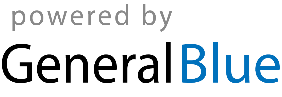 